         «Утверждаю»                                                                             «Утверждаю»Директор МБУК г.Казани                                                          Начальник Управления культурыКультурный центр «Сайдаш»                                                  ИКМО г.Казани_____________А.Г.Мингазов                                                    ______________А.И.Абзалов«___»_______________2021 г.                                                «___»_______________2021 г.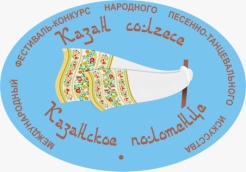 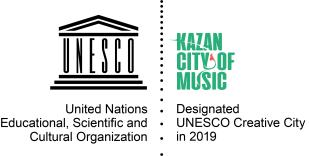 ПОЛОЖЕНИЕо проведении VI Международного фестиваля-конкурсанародного песенно-танцевального искусства«Казан сɵлгесе»«Казанское полотенце»“Kazan towel”в рамках праздника «День города Казани и День республики Татарстан»в формате «онлайн»VI Международный фестиваль-конкурс народного песенно-танцевального искусства «Казан сɵлгесе» («Казанское полотенце») получил свое название от старинной татарской песни «Казан сɵлгесе»Искусно вышитое «Казан сɵлгесе» («Казанское полотенце») это:- символ белоснежной чистоты человеческих помыслов и души человека,- красота изысканного национального орнамента, созданного руками искусных вышивальщиц,- символ «Сабантуя» - главного праздника татарского народа,- главный приз Сабантуя, которым награждают всадников- джигитов,- вышитый собственными руками подарок, который каждая девушка вышивает в течение года, чтобы вручить любимому батыру на Сабантуе.VI Международный фестиваль-конкурс народного песенно-танцевального искусства «Казан сɵлгесе»(«Казанское полотенце») в 2021 году проводится с 28 по 30 августа и завершается 30 августа в рамках праздника «День города Казани и День республики Татарстан» .Конкурсные прослушивания пройдут «Онлайн» (в Культурном центре «Сайдаш»).Фестиваль –конкурс состоится 28-30 августа 2021 г. в г.Казани.УЧРЕДИТЕЛИ ФЕСТИВАЛЯУправление культуры города КазаниОРГАНИЗАТОРЫ ФЕСТИВАЛЯМБУК Культурный центр «Сайдаш» Руководитель фестиваля и автор проекта – Народная артистка России, профессор Лима Галиевна Кустабаева    Руководство и проведение Фестиваля осуществляет Оргкомитет, который определяет программу и порядок проведения Фестиваля, формирует рабочую группу, жюри, рассматривает заявки на участие в Фестивале, утверждает состав участников, подводит итоги Фестиваля.     Оргкомитет Фестиваля оставляет за собой право вносить изменения в отдельные пункты Положения о Фестивале и его программы. ЦЕЛИ И ЗАДАЧИ ФЕСТИВАЛЯ1. Сохранение и развитие национального песенно-танцевального искусства народов мира  2. Пропаганда высоких нравственных традиций народного искусства;3. Поддержка и популяризация творчества талантливых исполнителей;4. Обмен творческим опытом и повышение уровня профессионального мастерства;5. Художественно-эстетическое воспитание подрастающего поколения; 6. Содействие развитию дружеских творческих контактов между разными коллективами; 7. Содействие взаимопониманию, дружбе и сотрудничеству разных стран и народов;  ОБЩИЕ ПОЛОЖЕНИЯVI Международный фестиваль-конкурс народного песенно-танцевального искусства «Казансөлгесе» («Казанское полотенце») сохраняет и популяризирует уникальность народного песенно-танцевального искусства, даёт возможность обменяться опытом, поддерживает талантливых исполнителей и, самое главное, способствует дружбе и взаимопониманию между народами.Уникальность формата фестиваля-конкурса:-отсутствие возрастных ограничений;-возможность участия, как для профессионалов, так и для лучших представителей народной самодеятельности.      Участники присылают в Оргкомитет заявку на участие, видеоматериал и другие необходимые документы, согласно п.п. настоящего Положения в срок с 15 июня по 20 августа 2021 года на электронную почту kazanskoe.polotentse@bk.ru.На первый тур Фестиваля-конкурса допускаются все участники, подавшие заявки.  Оргкомитет  оставляет за собой право прекратить прием заявок до установленного срока, если лимит участников номинации исчерпан.  В разновозрастных коллективах, возрастная категория коллектива определяется, исходя из соотношения 75% / 25%.  Участники первого этапа представляют два разнохарактерных произведения.  Второй этап конкурса - просмотр видеоматериалов, отбор участников в полуфинал. Дата проведения второго этапа конкурса 28-29 августа 2021 года.Третий этап конкурса- 30 августа будут объявлены результаты в каждой возрастной группе в прямом эфире в «Инстаграм» и в группе ВК «КЦ «Сайдаш».УЧАСТНИКИ ФЕСТИВАЛЯ-КОНКУРСАКонкурсная программа фестиваля проводится по четырем возрастным категориям: 4-10 лет (детские);11-14 лет (подростковые);15-22 года (юношеские);23 года и старше (взрослые). Фестиваль- конкурс проводится по номинациям:  1. Народное пение (соло) 2. Народное пение (ансамбль) 3. Народный танец (соло, ансамбль)  4. Народная инструментальная музыка (соло, ансамбль)  5. Ансамбль песни и танца Участники номинаций исполняют 2 разнохарактерных  произведения.  Продолжительность каждого номера не должна превышать 3 минуты. Для участия в конкурсе участник должен прислать в Оргкомитет конкурса в срок с 15 июня по 20 августа 2021 года следующие документы:-заявку на участие в конкурсе, заполненную на русском или английском языках (приложение №1 к настоящему положению) по электронной почте: kazanskoe.polotentse@bk.ru-видеозапись номера;-дополнительное соглашение (приложение №2 к настоящему положению). Необходимым условием участия в Конкурсе является согласие конкурсантов с тем, что Учредителем Конкурса и\или СМИ могут производиться аудиовидеозапись Конкурса, его прямая трансляция в эфире радиостанций и\или телеканалов, создание на основе записи Конкурса любых аудиовизуальных произведений, дальнейшее распространение записи Конкурса и\или аудиовизуальных произведений на любых носителях, любое иное использование записи Конкурса без выплаты специального вознаграждения участникам конкурса. ТРЕБОВАНИЯ К КОНКУРСНЫМ ВИДЕОЗАПИСЯМ1.На конкурс допускаются видеозаписи живого исполнения, снятые на статичную камеру (без элементов монтажа, склейки кадров, наложение аудиодорожек).2.Остановка в работе видеокамеры во время записи выступления НЕ ДОПУСКАЕТСЯ.3. Видеозаписи низкого качества, в т.ч. записи разрешением менее 360 пикселей к участию не допускаются.4.На видео должны быть видны лицо, руки и ноги конкурсантов.5.Видео одного номера не должно превышать 4 минут.6.Видеозаписи нужно загрузить на YouTube\VKontakte\Instagram и прикрепить ССЫЛКУ в анкете-заявке.Конкурсанты могут исполнять произведения acapella, с аккомпанирующим составом и под фонограмму (-1).Не разрешается прием «дабл-трек» (дублирование партии солиста).ПОРЯДОК И УСЛОВИЯ ПРОВЕДЕНИЯ ФЕСТИВАЛЯПервый этап конкурса- приём заявок и видеоматериалов конкурсантов. Второй этап конкурса- просмотр видеоматериалов и отбор конкурсантов.По результатам выступлений во втором туре жюри определяет победителей конкурса.Третий этап конкурса- 30 августа будут объявлены результаты в каждой возрастной группе в прямом эфире в «Инстаграм» и ВК КЦ «Сайдаш», а также по решению Оргкомитета и членов жюри лучшие участники будут приглашены в г.Казань для участия в Гала-концерте в рамках праздника «День города Казани и День республики Татарстан»Участники Конкурса-фестиваля гарантируют наличие у них прав на исполнение заявленных вокальных произведений и хореографических номеров. Все взаимоотношения и обязательства по авторским правам с авторскими обществами участники конкурса-фестиваля несут самостоятельно.РАБОТА ЖЮРИ. ОЦЕНКА ВЫСТУПЛЕНИЙДля оценки конкурсных выступлений создается жюри, в состав которого входят известные деятели культуры и искусств России и Республики Татарстан: профессиональные режиссеры, композиторы, хореографы, вокалисты, педагоги.Жюри оценивают конкурсантов по 10 бальной системеОтветственность за формирование состава жюри и контроль над его работой возлагается на Оргкомитет.Конкурсанты оцениваются по результатам двух туров (сумма баллов)Решение жюри окончательное и пересмотру не подлежит!КРИТЕРИИ ОЦЕНКИКритериями оценки конкурсантов являются:-исполнительское мастерство (техника исполнения, артистизм и раскрытие художественного образа);-подбор и соответствие музыкального и хореографического материала;ФИНАНСОВЫЕ УСЛОВИЯ УЧАСТИЯ Участие в фестивале во всех номинациях является бесплатным!ПРИЗЫ И НАГРАДЫ КОНКУРСАОргкомитет VI Международного Фестиваля-конкурса «Казанское полотенце» присуждает:                                                                                                                 -Гран-при-  звания Лауреатов I, II, III премий в каждой номинации-  звание Дипломантов I, II, III степени  в каждой номинации-  Диплом участника в каждой номинации.Гран-при присуждается конкурсанту, набравшему наибольшее число голосов.       Жюри имеет право: награждать дипломами и грамотами отдельных исполнителей, авторов, руководителей и концертмейстеров за большой вклад в сохранении и пропаганду народного искусства.        Государственные, общественные организации и частные лица по согласованию с Оргкомитетом Фестиваля-конкурса могут учредить и другие специальные призы. ПРАВИЛА ПОДАЧИ ЗАЯВКИВ период с 1 июля  по 20 августа 2021 года участники заполняют:-онлайн анкету-заявку ИЛИ заявку и дополнительное соглашение для отправки по электронной почте;-ссылку на видеозапись конкурсного номера. Видеозапись по ссылке должна быть доступна в течение всего конкурсного периода и 10 дней после конкурса.Ссылка на анкету-заявку https://docs.google.com/forms/d/124w0YtfT0sXtptp_fkmX3a1MHvgsKxUOeu0TDmFeaUM/edit?usp=sharing Оргкомитет  оставляет за собой право прекратить прием заявок до установленного срока, если лимит участников номинации исчерпан.КОНТАКТЫКонтакты оргкомитета:  e-mail : kazanskoe.polotentse@bk.ru ;тел: 89539996580, 8(843)2721162в Инстаграм @kcsaidash_official  Приложение №1Заявочный лист участникаVI Международного фестиваля-конкурсанародного песенно-танцевального искусства.«Казан сөлгесе» - «Казанское полотенце»“Kazan towel”По сведениям, указанным в заявке, будут заполнены дипломы.Заявка на каждую номинацию заполняется отдельно.Все пункты в заявке ОБЯЗАТЕЛЬНЫ для заполнения!- Отправить заявку для участия в Конкурсе необходимо до 20 августа 2021 года. Видеозапись по ссылке должна быть доступна в течение всего конкурсного периода и 10 дней после конкурса. В случае большого количества поступивших заявок, оргкомитет оставляет за собой право прекратить прием заявок раньше указанного срока.Приложение №2ДОПОЛНИТЕЛЬНОЕ СОГЛАШЕНИЕк Анкете-заявкеЯ,_________________________________________________________________________________( ФИО участника или законного представителя участника/коллектива)действующий от лица_____________________________________________________(ФИО участника/название коллектива)и представляющий его интересы согласен(-на) на использование персональных данных, фотографий и видеоматериалов с участием моего ребёнка в рекламных целях Международного фестиваля-конкурса народного песенно-танцевального искусства «Казанское полотенце»  без уплаты соответствующего вознаграждения. Также, даю согласие МБУК г.Казани «КЦ «Сайдаш» на использование видеозаписей конкурса, его трансляцию в эфире радиостанций и/или телеканалов, создание на основе записи Конкурса любых аудиовизуальных произведений, дальнейшее распространение записи Конкурса и/или аудиовизуальных произведений на любых носителях, любое иное использование записи Конкурса без выплаты специального вознаграждения участникам конкурса.____________________(______________________________) «___»____________2021г.Желаем Вам успешного выступления на фестивале-конкурсе!До встречи на фестивале! С уважением, оргкомитет VI Международного фестиваля-конкурсанародного песенно-танцевального искусства.«Казан сөлгесе» - «Казанское полотенце»1Фамилия и имя исполнителя название коллектива \ дата рождения исполнителя \ (год создания коллектива)2Город 3Количественная категория участников (соло, ансамбль) 4Конкурсная номинация (как в положении)5Возрастная категория (полностью, как в положении)6Количество человек, выступающих на сцене7Название исполняемого произведения, автор, хронометраж8Ссылка на видеозапись конкурсных номеров ( YouTube; VKontakte; Яндекс-диск,  Instagram-нужно отметить наш аккаунт kcsaidash_official) 9ФИО  руководителя (регалии указать)10Телефон руководителя (личный номер мобильного телефона),  электр.адрес11ФИО концертмейстера \ аккомпанирующего состава \ФИО хореографа 12Контакты направляющей организации (название учреждения, адрес, телефон, e-mail) 